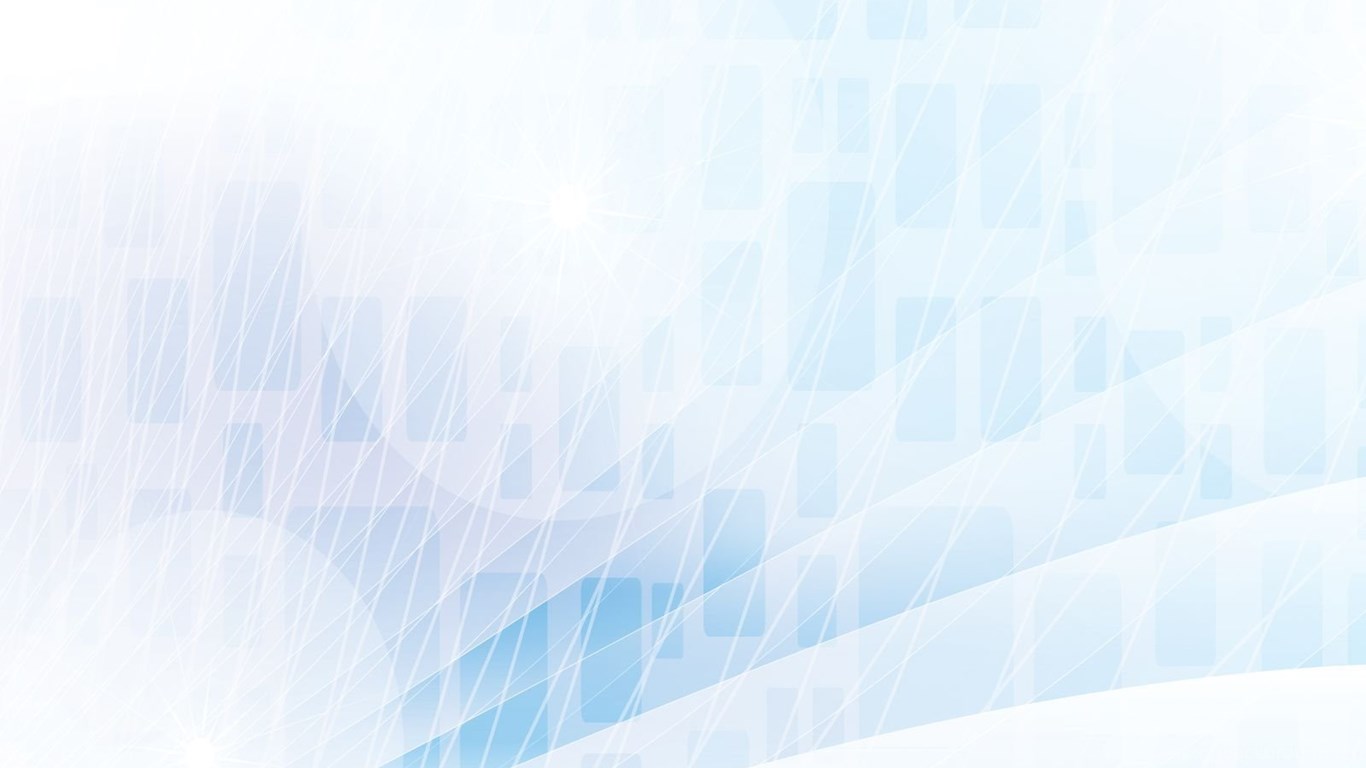 Уважаемые коллеги! На базе Регионального отделения Общероссийской общественной организации «Ассоциации медицинских сестер России» в Москве 25 декабря 2018 года начала свою работу профильная секция «Сестринское дело в первичном здравоохранении». Куратором секции выступила член правления РООМС, главная медицинская сестра ГБУЗ «ДЦ № 3 ДЗМ» Калинина И. Г.Данная секция признана объединить под своей эгидой медсестер из различных городских медицинских учреждений, выявить актуальные проблемы сестринского дела и найти пути их решенияПодробная информация в разделе «СЕКЦИИ»